THIS CERTIFICATE RECOGNIZESEnter nameFOR COMPLETING THE CALTRANS DIVISION OF ENVIRONMENTAL ANALYSIS, ON-LINE COURSE:The Importance of the Administrative RecordJune 25, 2020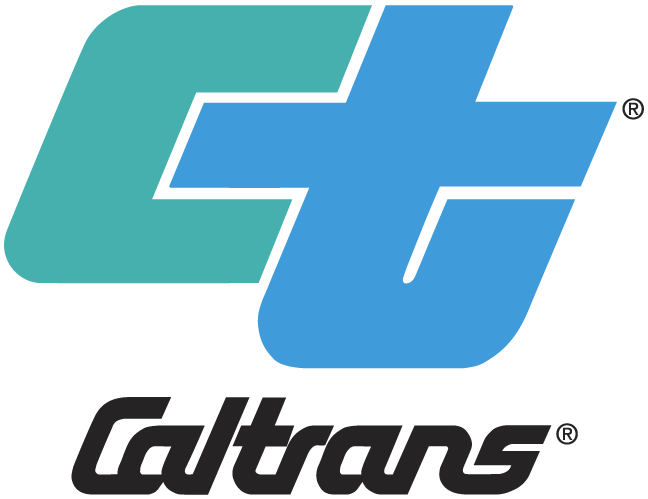 